Četrtek, 2. 12. 2021Četrtek, 2. 12. 2021MATRazporejam – DZ 73, 74Oglej si zgornjo nalogo na strani 73. Na koliko načinov si lahko Nejc pripravi malico?Doma lahko to narediš na konkretnem primeru.Samostojno reši 3. nalogo.Tudi nalogi na strani 74 lahko rešiš tako, da si pomagaš z legokockami (dečki, deklice, živali).Utrjuj seštevanje in odštevanje do 100, štetje naprej, nazaj, matematične pojme.Pripravljaj se na ocenjevanje znanja.Razporejam – DZ 73, 74Oglej si zgornjo nalogo na strani 73. Na koliko načinov si lahko Nejc pripravi malico?Doma lahko to narediš na konkretnem primeru.Samostojno reši 3. nalogo.Tudi nalogi na strani 74 lahko rešiš tako, da si pomagaš z legokockami (dečki, deklice, živali).Utrjuj seštevanje in odštevanje do 100, štetje naprej, nazaj, matematične pojme.Pripravljaj se na ocenjevanje znanja.SLJ2 uriŠPOVisoki start, teki, vodenje žoge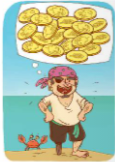 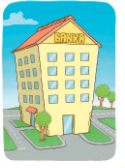 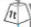 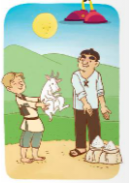 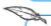 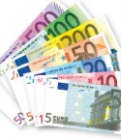 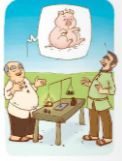 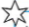 